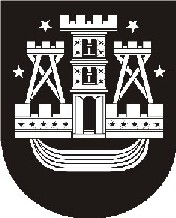 KLAIPĖDOS MIESTO SAVIVALDYBĖS TARYBASPRENDIMASDĖL TERITORIJOS TARP SENOSIOS SMILTELĖS G., MARIŲ G., SKIRVYTĖS G., KLAIPĖDOS VALSTYBINIO JŪRŲ UOSTO TERITORIJOS RIBOS, UPELIO G. IR MINIJOS G., KLAIPĖDOJE, DETALIOJO PLANO KONCEPCIJOS PATVIRTINIMO. gruodžio 18 d. Nr. T2-315 KlaipėdaVadovaudamasi Lietuvos Respublikos vietos savivaldos įstatymo (Žin., 1994, Nr. 55-1049; 2008, Nr. 113-4290) 16 straipsnio 4 dalimi, Lietuvos Respublikos teritorijų planavimo įstatymo (Žin., 1995, Nr. 107-2391; 2004, Nr. 21-617; 2006, Nr. 66-2429; 2009, Nr. 159-7205) 26 straipsnio 4 dalimi ir atsižvelgdama į UAB „Geometra“ . lapkričio 6 d. prašymą Nr. GKLA-0168-20131106-1, Klaipėdos miesto savivaldybės taryba nusprendžia:1. Patvirtinti teritorijos tarp Senosios Smiltelės , Marių , Skirvytės , Klaipėdos valstybinio jūrų uosto teritorijos ribos, Upelio  ir Minijos , Klaipėdoje, detaliojo plano koncepciją (pridedama – brėžinys ir aiškinamasis raštas).2. Skelbti apie šį sprendimą vietinėje spaudoje ir visą sprendimo tekstą – Klaipėdos miesto savivaldybės interneto tinklalapyje.Šis sprendimas gali būti skundžiamas ikiteismine tvarka Valstybinei teritorijų planavimo ir statybos inspekcijai prie Aplinkos ministerijos per vieną mėnesį nuo sprendimo paskelbimo dienos.Savivaldybės meras Vytautas Grubliauskas